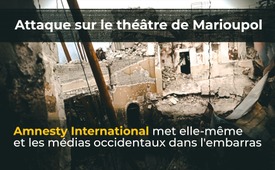 Attaque sur le théâtre de Marioupol : Amnesty International met elle-même et les médias occidentaux dans l'embarras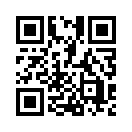 Dans le conflit actuel en Ukraine, les médias occidentaux ne cessent d'accuser la Russie de crimes de guerre. Amnesty International a qualifié la destruction du théâtre de Marioupol le 16 mars de crime de guerre. Mais si on regarde de plus près le rapport, on constate là aussi quelques incohérences qui font douter de cette affirmation.Le jeudi 30 juin 2022, pratiquement tous les médias occidentaux ont annoncé qu'Amnesty International considérait l'attaque aérienne sur le théâtre de Marioupol comme un crime de guerre de la Russie. 
Cette émission se propose d'examiner cette accusation d'un peu plus près.
Pour rappel, Marioupol était une importante ville portuaire et universitaire ainsi qu'un grand centre économique. En 2014, après le renversement sanglant du gouvernement à Kiev, Marioupol faisait partie de la République populaire autoproclamée de Donetsk.
A l'époque, presque tous les habitants s'étaient prononcés en faveur d'un rattachement à la Russie lors d'un référendum. La Russie n'a toutefois pas reconnu le référendum à ce moment-là et a tenté de parvenir à une solution pacifique avec l'Ukraine. Marioupol a ensuite été conquise de force par le régiment ukrainien Azov au cours de la première semaine de la guerre civile. Dans le cadre de l'invasion russe de l'Ukraine le 24 février 2022, Marioupol a été encerclée par les troupes russes. De violents combats ont eu lieu avec le régiment Azov. En mai 2022, tous les quartiers de Marioupol ont été conquis par les militaires russes.

C’est le 16 mars 2022 qu’aurait eu lieu cette prétendue attaque aérienne sur le théâtre de Marioupol. Les informations et les témoignages concernant cette attaque aérienne ne pourraient pas être plus divergents. Selon le gouvernement ukrainien, jusqu'à 1 200 personnes auraient cherché refuge dans le théâtre par crainte de frappes aériennes russes. Environ 300 personnes seraient mortes dans l'attaque aérienne. Alors que le ministre ukrainien des Affaires étrangères Dimitri Kuleba a évoqué un crime de guerre russe, le ministère russe de la Défense a rejeté ces accusations. Le 16 mars, aucune attaque aérienne n'a été menée contre des cibles terrestres à Marioupol et le théâtre n'a jamais été considéré comme un objectif de destruction. Moscou a accusé le régiment Azov de provocation. Celui-ci aurait d'abord miné le bâtiment avant de l'attaquer. 

Les informations en ce qui concerne le nombre de victimes ne pourraient pas non plus être plus différentes. Alors que le président Volodymyr Zelenskyj a annoncé le 18 mars que des « centaines » de personnes étaient toujours coincées sous les décombres, la municipalité a déclaré sur le service Internet Telegram que, selon les premières informations, il n'y avait pas de morts. Début mai, tous les grands médias en ligne comme nau.ch, watson.ch ou taz.de ont titré que l'attaque du théâtre de Marioupol avait fait « 600 morts ». C'est ce que révéleraient des recherches et une « reconstitution » de l'AssociatedPress (AP). L'AP est considérée comme la plus grande agence de presse du monde et a son siège à New York.

Le 13 avril 2022, Thomas Röper, journaliste indépendant critique envers les médias, a raconté sa visite dans la ville détruite de Marioupol. Avec d'autres journalistes, il a été conduit par un soldat russe dans le théâtre détruit et brûlé. Lorsqu'on lui a demandé le nombre de morts, le soldat a secoué la tête. On ne le sait pas, car on ne peut pas encore accéder au sous-sol. Au rez-de-chaussée, on pouvait toutefois voir quelques corps brûlés et méconnaissables, selon Röper, qui ajoute : « Le théâtre lui-même semble avoir explosé de l'intérieur, le toit s'est soulevé et des parties des débris sont ensuite retombées dans le théâtre et tout autour. » Selon Röper, l'explosion n'est donc guère due à l’impact d’une bombe venant de l'extérieur.

Revenons maintenant au rapport d'Amnesty International du 30 juin. Elle a déclaré avoir rassemblé des preuves. Bien qu'Amnesty ait conclu qu'il s'agissait d'un « crime de guerre russe », elle a déclaré que l'attaque avait tué au moins douze personnes et en avait gravement blessé de nombreuses autres.
Le chiffre de douze morts correspondrait au rapport local de Röper, mais remettrait considérablement en question les rapports du gouvernement ukrainien et des médias occidentaux, qui font état de 300 à 600 morts.

Les douze morts plaideraient plutôt en faveur de la version russe selon laquelle le bâtiment aurait été miné puis attaqué par le régiment Azov. Le théâtre aurait donc été une base du régiment Azov, où des civils auraient été retenus prisonniers comme boucliers humains.

A y regarder de plus près, le rapport d'Amnesty International ne peut guère confirmer la version selon laquelle il s'agirait d'un crime de guerre russe. Au contraire, il révèle de grossières incohérences avec les douze morts et remet ainsi en question ses propres informations ainsi que celles du gouvernement ukrainien, de l'AssociatedPress (AP), et de tous les médias occidentaux. On sait depuis peu qu'Amnesty International et Amnesty USA sont des outils impérialistes des Etats-Unis. Francis Boyle, professeur de droit international et de sciences politiques et ancien membre du conseil d'administration d'Amnesty USA, a mis en garde contre cette situation. Pour plus de détails, voir l'émission (en allemand) en surimpression : https://www.kla.tv/8346.

Existe-t-il un tribunal pénal international indépendant chargé d'enquêter sur de telles contradictions, de confondre et de punir les coupables et les trompeurs ?de dd.Sources:Gewaltsame Eroberung Mariupols 2014
https://www.anti-spiegel.ru/2022/tag-2-meiner-zweiten-reise-in-den-donbass-das-grauen-von-mariupol/

Belagerung von Mariupol
https://de.wikipedia.org/wiki/Mariupol#Russisch-Ukrainischer_Krieg_seit_2014

Angaben der ukrainischen Regierung
https://www.zeit.de/politik/ausland/2022-03/krieg-ukraine-mariupol-theater-angriff-tote?utm_referrer=https%3A%2F%2Fde.wikipedia.org%2F
https://www.tagesspiegel.de/politik/130-menschen-wurden-bisher-gerettet-ueberlebende-verlassen-nach-angriff-zerstoertes-theater-in-mariupol/28171288.html

Das russische Verteidigungsministerium wies die Vorwürfe zurück
https://de.rt.com/international/134023-angriff-auf-theater-in-mariupol/

Nach Angaben der Stadtverwaltung keine Todesopfer
https://www.tagesspiegel.de/politik/bombardierung-eines-theaters-offenbar-keine-todesopfer-bei-angriff-in-mariupol/28178364.html

Thomas Röpers Besuch in der zerstörten Stadt Mariupol
https://www.anti-spiegel.ru/2022/tag-2-meiner-zweiten-reise-in-den-donbass-das-grauen-von-mariupol/
https://www.anti-spiegel.ru/2022/chemieangriff-auf-mariupol-ich-war-an-dem-tag-dort/Cela pourrait aussi vous intéresser:---Kla.TV – Des nouvelles alternatives... libres – indépendantes – non censurées...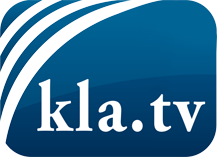 ce que les médias ne devraient pas dissimuler...peu entendu, du peuple pour le peuple...des informations régulières sur www.kla.tv/frÇa vaut la peine de rester avec nous! Vous pouvez vous abonner gratuitement à notre newsletter: www.kla.tv/abo-frAvis de sécurité:Les contre voix sont malheureusement de plus en plus censurées et réprimées. Tant que nous ne nous orientons pas en fonction des intérêts et des idéologies de la système presse, nous devons toujours nous attendre à ce que des prétextes soient recherchés pour bloquer ou supprimer Kla.TV.Alors mettez-vous dès aujourd’hui en réseau en dehors d’internet!
Cliquez ici: www.kla.tv/vernetzung&lang=frLicence:    Licence Creative Commons avec attribution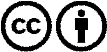 Il est permis de diffuser et d’utiliser notre matériel avec l’attribution! Toutefois, le matériel ne peut pas être utilisé hors contexte.
Cependant pour les institutions financées avec la redevance audio-visuelle, ceci n’est autorisé qu’avec notre accord. Des infractions peuvent entraîner des poursuites.